Дельта-17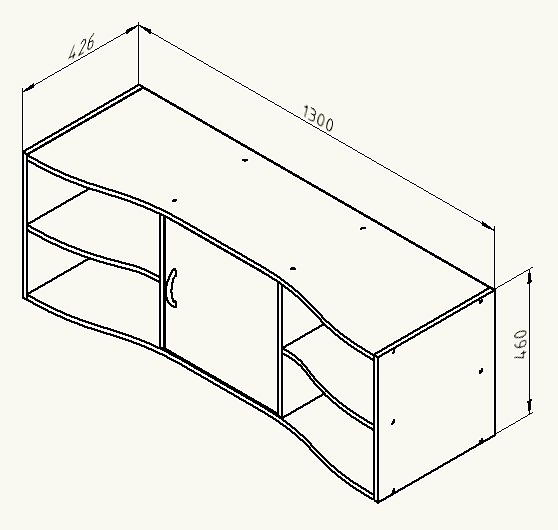  Описание:Полка навесная - это стильный и функциональный предмет интерьера. Оригинальный дизайн с легким изгибом делают этот элемент достойным дополнением современного интерьера детской комнаты. Включает в себя 2 открытых полки и 1 полку за распашной дверью, на которых можно удобно разместить личные вещи, книги или элементы декора.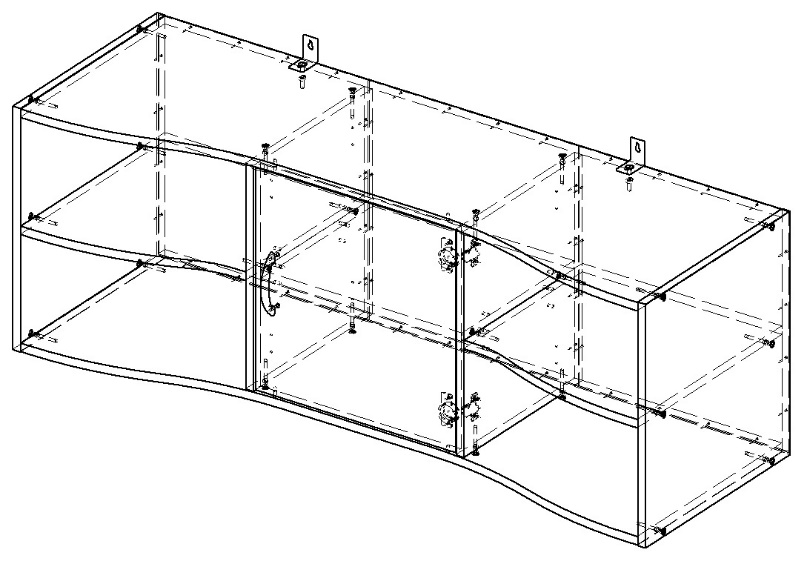 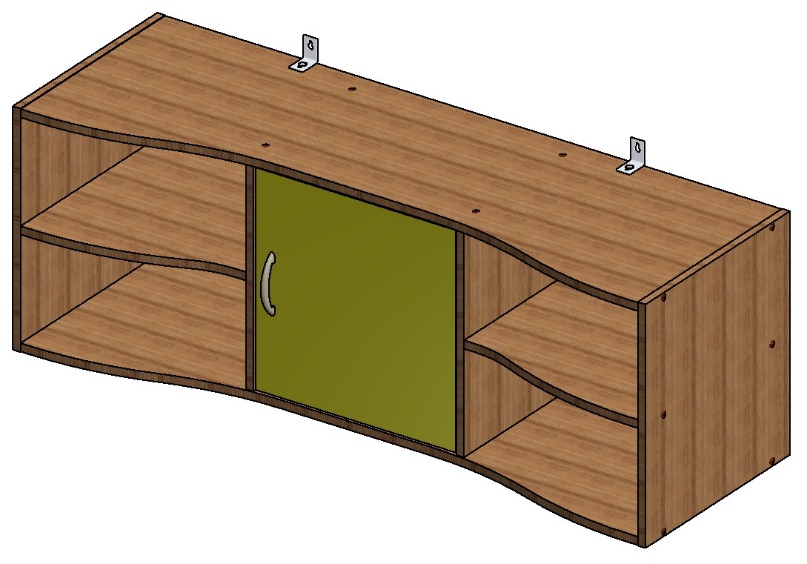 Габариты  (ДхШхВ)Д130*В46*Г43Индивидуальная упаковка Гофрокороб Общий вес изделия 32кгОбъем изделия 0,07 м3Количество упаковок2 шт.Материал каркасаЛДСП - EggerФурнитура Пр-во Россия, Турция, ГерманияКромка ПВХ 0,4мм пр-во РоссияЦвет корпусаДуб молочныйЦвет фасадаДуб молочный, ольха, орех, венге, оранж, салат,голубой,крем,желтыйГарантия18 мес.